SRI SANKARA ARTS AND SCIENCE COLLEGE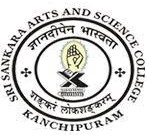 (AUTONOMOUS)ENATHUR3.4.5 & 3.4.6 Bibliometrics of Publication during the yearSl.noDepartmentLink to Document1Bibliometrics of Publication based on ScopusView Document2Bibliometrics of Publication based on Web of ScienceView Document